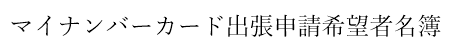 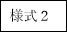 企業・団体名　　　　　　　　　　　　　　　　　　担当者　　　　　　　 （フリガナ） 氏　　名 生年月日 住　　所 申請書の有無 1 2 3 4 5 6 7 8 9 10 11 12 13 14 15 